Примерный контрольно-измерительный материал по ознакомлению с окружающим миром  Цель: Проверить уровень сформированности представлений обучающихся о доме, школе, родной стране, о растениях сада и огорода.Максимально за работу можно получить 15 баллов.Содержание работы.Нарисовать  и подписать 2 средства личной гигиены.Критерии оценки:Максимально за задание можно получить 2 балла – по 1 баллу за каждое верно нарисованное и подписанное средство личной гигиены.Раскрасить сигналы светофора и подписать, что они обозначают: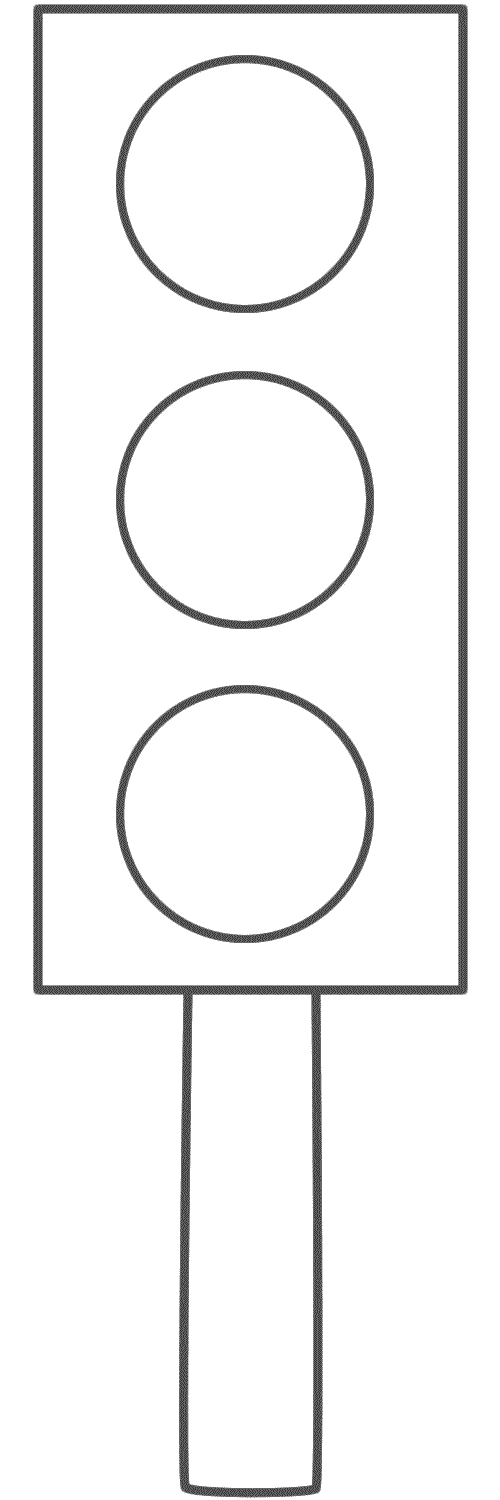 Критерии оценки:Выполнено верно – 2 балла;Допущена 1 ошибка – 1 балл;Допущено 2 и более ошибок – 0 баллов.Соединить линией слова с картинками:	Критерии оценки:Выполнено верно – 1 балл;Выполнено неверно – 0 баллов.Перечислить дни недели: _____________________________________________________________________________________________________________________________________Критерии оценки:Выполнено верно – 3 балла;Допущена 1 ошибка – 2 балла;Допущено 2-3 ошибки – 1 балл;Допущено 4 и более ошибок – 0 баллов.Дополнить предложения:1). Повар (что делает?)_____________ .2). Врач (что делает?)________________.3). Учитель (что делает?)_______________.Критерии оценки:Максимально за задание можно получить 3 балла – по 1 баллу за каждое верно написанное слово.Подписать части растения: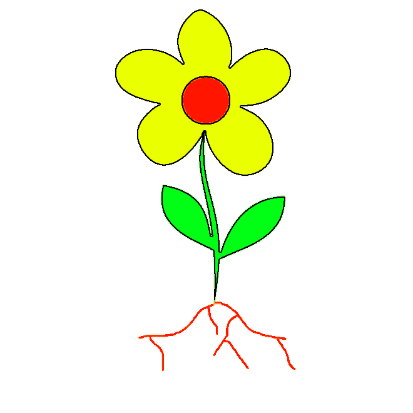 Критерии оценки:Выполнено верно – 3 балла;Допущена 1 ошибка – 2 балла;Допущено 2-3 ошибки – 1 балл;Допущено 4 и более ошибок – 0 баллов. Рассмотреть картинку. Подписать  название памятника в Санкт-Петербурге: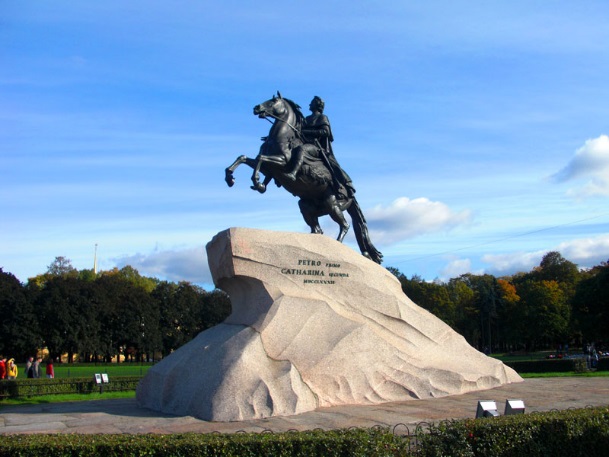 Критерии оценки:Выполнено верно – 1 балл;Выполнено неверно – 0 баллов.14 – 15 балловвысокий уровень сформированности предметных умений и навыков11 – 13 балловсредний уровень сформированности предметных умений и навыков8 – 10балловниже среднего уровень сформированности предметных умений и навыков7 и менее балловнизкий уровень сформированности предметных умений и навыков      ______________________                 _______________________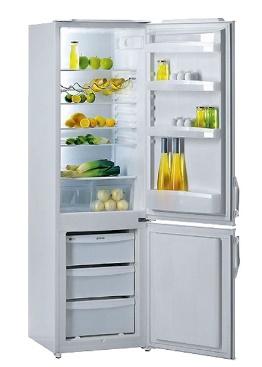 утюг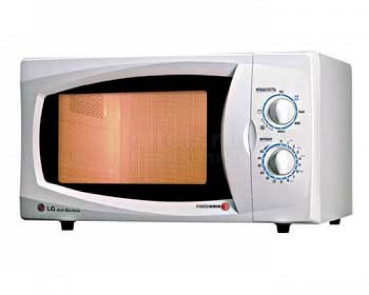 чайник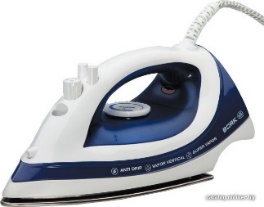 холодильник